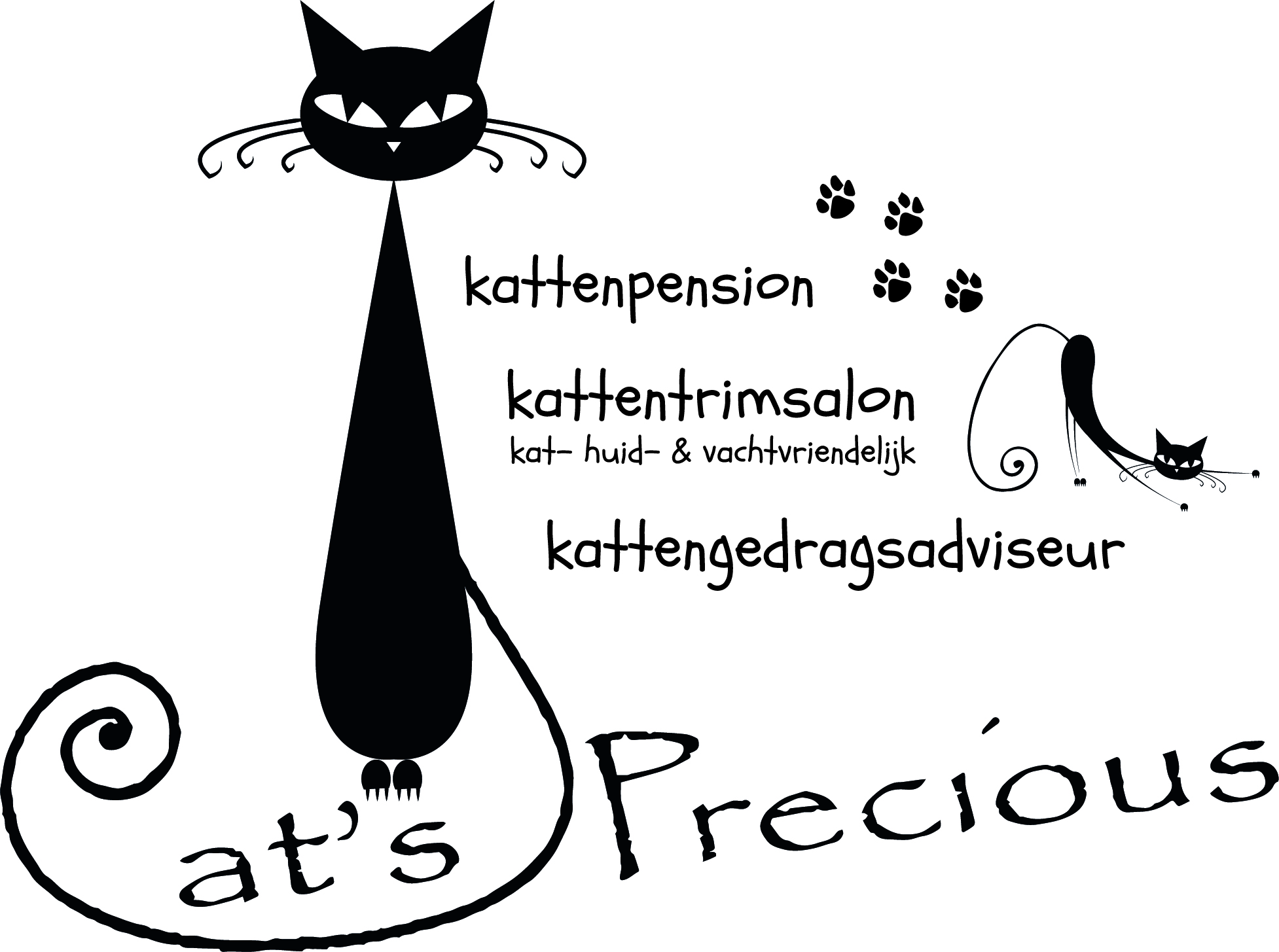 Webinar aaibare katjesJa ik wil meer weten over hoe ik contact kan maken met mijn katje!Je katje komt kopjes geven. Zalig toch! Je begint haar te knuffelen maar ze loopt weg of erger, haalt uit. Herkenbaar?Wisten jullie dat katjes van nature niet graag geknuffeld worden?Hoe maak je contact met je katje en hoe ga je knuffelen?Kom het te weten tijdens de webinar "Aaibare katjes", met tips om thuis met je eigen katje te oefenen.Wanneer: woensdag 16/6/2021 om 19u online via ZoomDuur: 1 uurPrijs: 10 euro/persoon
Voor wie: kattenbaasjes of toekomstige kattenbaasjesDeelnemer:Naam:Adres:GSM-nr:e-mail:BetalingCat’s Precious Kattenpension & TrimsalonING BE40 3770 6353 7663Vermelding: aaibare katjes + naam deelnemerStuur dit documentje ingevuld terug naar catsprecious@gmail.com. Na ontvangst van je betaling ontvang je een bevestigingsmail. De inloggegevens voor de zoom ontvang je een aantal dagen voor de webinar.Mijn passie met jullie delen … super! Ik kijk er alvast naar uit!liefsAnnickCat’s Precious Kattenpension & Trimsalon	ondernemingsnr. BE 0551.949.794	ING BE40 3770 6353 7663Donkerstraat 11A – 9450 Haaltert	erkenningsnr. HK40405143	